ТАТАРСКИЙ РЕСПУБЛИКАНСКИЙ КОМИТЕТ ПРОФСОЮЗАРАБОТНИКОВ НАРОДНОГО ОБРАЗОВАНИЯ И НАУКИПРЕЗИДИУМП О С Т А Н О В Л Е Н И Е№ 16                                                                    г. Казань                                        20 апреля 2017г.Президиум Рескома профсоюза ПОСТАНОВЛЯЕТ:1. В соответствии с Планом основных мероприятий Рескома профсоюза на 2018г. провести 18 мая с.г. в г.Казани, во Дворце труда VIII Пленум республиканского комитета Профсоюза. 2. Утвердить следующую повестку дня VШ Пленума:	1) О работе республиканской организации Профсоюза, его местных и первичных профсоюзных организаций по защите прав работников образования на здоровые и безопасные условия труда. 	2) Об исполнении профсоюзного бюджета республиканской организации в 2017г.	3) Разное.	3. Контроль за выполнением данного постановления возложить на Андрееву Т.А. - гл.специалиста по организационной работе Рескома Профсоюза.ПРОФСОЮЗ РАБОТНИКОВ НАРОДНОГО ОБРАЗОВАНИЯ И НАУКИРОССИЙСКОЙ ФЕДЕРАЦИИО проведении и повестке дня VIII Пленумареспубликанского комитета ПрофсоюзаПредседатель Рескома профсоюза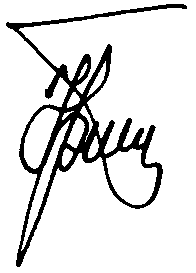           Ю.П. Прохоров